Publicado en Madrid el 03/04/2024 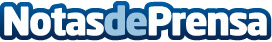 Actiu supera cifras pre-covid coincidiendo con la finalización de la primera fase de su proyecto de transformación digital y tecnológicaActiu, empresa líder en el diseño y fabricación de soluciones de mobiliario para espacios de trabajo y contract, ha experimentado un destacado crecimiento económico en el año 2023. Con un incremento próximo al 12% en su facturación, la compañía ha situado su cifra de negocio en torno a los 88 millones de euros, superando cifras prepandemiaDatos de contacto:María GuijarroGPS Imagen y Comunicación, S.L.622836702Nota de prensa publicada en: https://www.notasdeprensa.es/actiu-supera-cifras-pre-covid-coincidiendo-con Categorias: Nacional Finanzas Madrid Oficinas Mobiliario http://www.notasdeprensa.es